Ministero dell’Istruzione e del Merito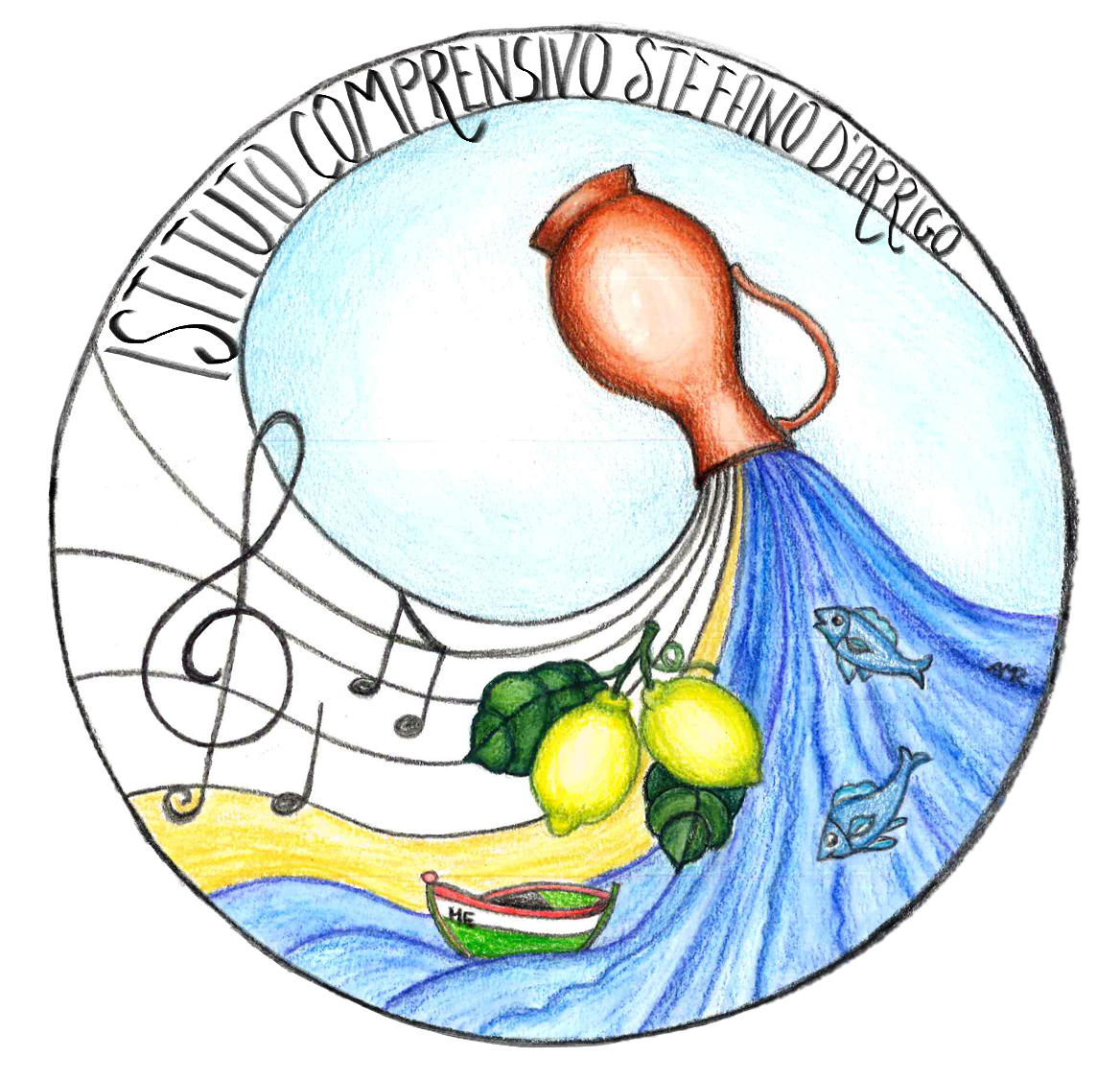 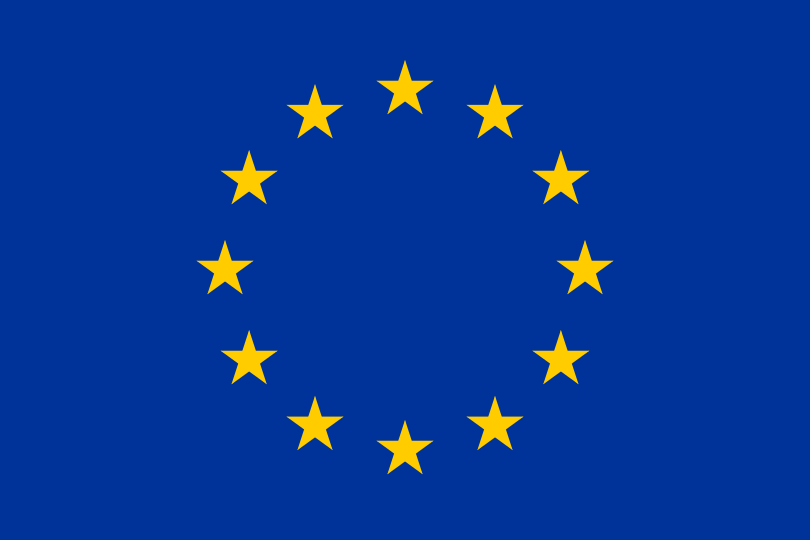 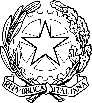 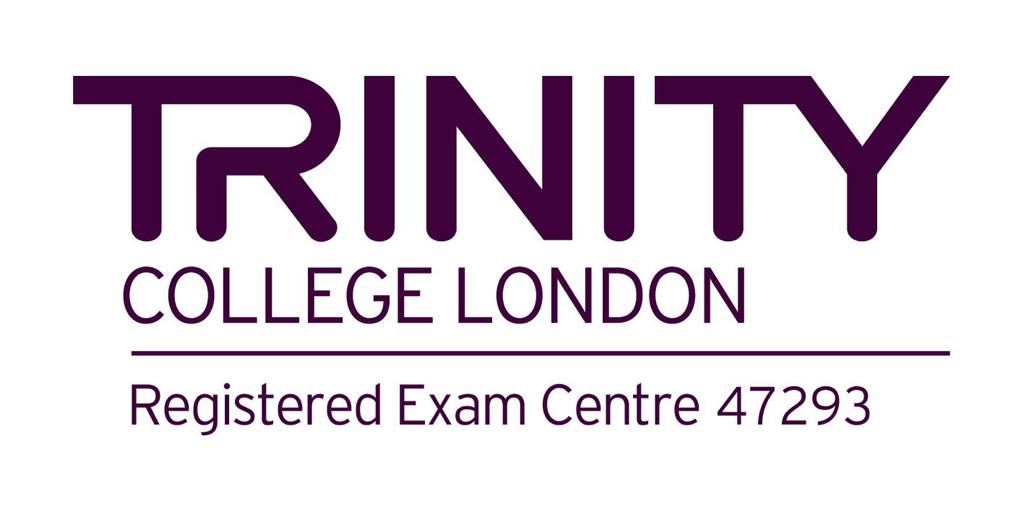 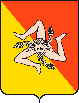 Istituto Comprensivo Statale Stefano D’Arrigo Alì Terme - Scuola ad indirizzo musicale – MEIC83700PA.S. 20___ /20____RELAZIONE COORDINATA FINALE CONSIGLIO DI CLASSE CLASSE  ____  SEZ. ____ COMPOSIZIONE DELLA CLASSEFASCE DI LIVELLO IN USCITAA termine dell’anno scolastico sulla base degli esiti scolastici raggiunti dagli alunni, si possono individuare le seguenti fasce di livello:SITUAZIONE GENERALE RISPETTO AL CONTESTO DI PARTENZA(per la classe terza riferirsi al triennio)Rispetto alla situazione iniziale, la classe si è dimostrata nel comportamento (partecipativa, generalmente corretta, abbastanza corretta, dispersiva e poco disponibile al dialogo educativo, scorretta e poco responsabile, ………) e nell’impegno (assidua, propositiva, costante, altalenante, poco continua soprattutto in alcuni elementi, …) L’azione educativa ha rispettato (completamente, in massima parte, per la maggior parte delle discipline, in tutte le discipline tranne _______ perché______________________________) il piano di intervenenti previsto nel curricolo d’Istituto.  RECUPERO DELLE DIFFICOLTÀ E SOSTEGNO DELLE ECCELLENZEIl Consiglio di classe, in relazione ai bisogni formativi degli alunni, ha attuato le seguenti strategie didattico-organizzative al fine di individualizzare/personalizzare l’insegnamento-apprendimento e di trasformare in competenze personali dell’allievo gli obiettivi generali del processo formativo e gli obiettivi specifici di apprendimento delle singole disciplineATTIVITÀ INTEGRATIVEPer le classi terze si allegano: i programmi svolti dalle diverse discipline;le schede specifiche per gli alunni BES.Alì Terme, _______________  			Per la classe, il/la coordinatore/coordinatrice __________________________Numero totale alunni Maschi n° Femmine n° di cuidi cuidi cuiRipetenti: con PdP (tot.) ____ di cui_____ con certificazione ASL o strutture riconosciute_____ con certificazione clinica non ASL o di altre strutture non cliniche riconosciutesenza certificazione clinicacon Pei : FASCE DI LIVELLON. ALUNNIPERCENTUALEAvanzata (voto medio 10-9)  Intermedia (voto medio 8-7) Base  (voto medio 6)Iniziale (voto medio inferiore a 6) RECUPERO DELLE DIFFICOLTÀSOSTEGNO DELLE ECCELLENZEAttività mirate al miglioramento della partecipazione alla vita di classe.Controlli sistematici del lavoro svolto in autonomia.Attività mirate all’acquisizione di un metodo di lavoro più ordinato ed organizzato.Attività personalizzateInterventi mirati di recupero delle carenza anche attraverso l’utilizzo delle co-docenze, il tutoraggio tra pari e momenti di cooperative learningEsercitazioni guidate.Stimoli all’autocorrezione.Approfondimento degli  argomenti di studio.Attività mirate al perfezionamento del metodo di studio e di lavoro. Attività volte all’applicazione della metodologia della ricerca scientifica .Attività mirate a consolidare le capacità di comprensione, di comunicazione e le abilità logiche.Attività di gruppo per migliorare lo spirito di cooperazione.Attività progettuali e di classi volte a premiare e gratificare l’eccellenza.Viaggi d’istruzione, visite guidate e uscite didattiche:Progetti:Attività di orientamento:Riflessione sui successi e sugli insuccessi scolastici ai fini della valutazione;Riflessione sui percorsi attuati e sui processi di apprendimento in genere;Valorizzazione del sé;Individuazione dei propri limiti e delle proprie possibilità;Accrescimento dell’autostima;Visita di alcune Scuole Secondarie di II grado.………………..